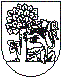 LATVIJAS REPUBLIKALATVIJAS REPUBLIKALIEPĀJAS PILSĒTAS DOMEPielikums Nr.3LIEPĀJAS PILSĒTAS DOMEPielikums Nr.3Rožu ielā 6, Liepājā, LV-3401, tālrunis 63404750, fakss 63423391Rožu ielā 6, Liepājā, LV-3401, tālrunis 63404750, fakss 63423391NOTEIKUMI 
LIEPĀJĀNOTEIKUMI 
LIEPĀJĀ2018.gada 20.decembrīNr.3Par pašvaldības iestāžu valdījumā esošo ēku elektroenerģijas un apkures budžeta izdevumu aprēķinu un energopārvaldības ilgtspējīgas efektivitātes finanšu instrumenta finansējuma aprēķinuPar pašvaldības iestāžu valdījumā esošo ēku elektroenerģijas un apkures budžeta izdevumu aprēķinu un energopārvaldības ilgtspējīgas efektivitātes finanšu instrumenta finansējuma aprēķinuIzdoti saskaņā ar Valsts pārvaldes iekārtas likuma 73.panta pirmās daļas 4.punktuI.  Vispārīgie jautājumi1.  Noteikumi izstrādāti ar mērķi veicināt elektroenerģijas un siltumenerģijas ietaupījumu Liepājas pilsētas pašvaldības (turpmāk - pašvaldība) iestāžu apsaimniekotajās ēkās, samazināt ogļskābās gāzes izmešu apjomu atmosfērā, nodrošināt enerģijas patēriņu atbilstoši energopārvaldības sistēmai ISO 50001:2011, motivēt ēku apsaimniekošanā iesaistītos darbiniekus, paaugstināt sabiedrības izpratni par enerģijas taupīšanu, sasniegt "Pilsētu mēru pakts" nospraustos mērķus.2.  Noteikumi paredz kārtību, kādā tiek aprēķināts energopārvaldības ilgtspējīgas efektivitātes finanšu instrumenta (turpmāk - EIEFI) finansējums katrai ēkai nākamā gada budžetā.3.  Noteikumi ir saistoši attiecībā uz iestāžu ēkām, kur enerģijas patēriņa apmaksa tiek veikta no pašvaldības budžeta.4.  Elektroenerģijas un siltumenerģijas patēriņu, tarifu prognozi un ekonomijas kompensācijas aprēķinu un ieteikumus nākamajam budžeta gadam izstrādā ar pašvaldības izpilddirektora rīkojumu norīkots Energopārvaldības sistēmas vadības pārstāvis.5.  Budžeta plānošanai noteikto bāzes līniju elektroenerģijai un siltumenerģijai katrai ēkai izsaka MWh un reizina ar tarifa prognozi nākamajam kalendārajam gadam.II.  Elektroenerģijas un siltumenerģijas patēriņa noteikšanas kārtība6.  Elektroenerģijas patēriņu ēkai nosaka, ņemot vērā bāzes līniju, kas noteikta balstoties uz vēsturisko patēriņu priekšpēdējā pilnā kalendārajā gadā. Bāzes līnija katru gadu var tikt koriģēta atbilstoši faktiskajiem apstākļiem, ņemot vērā remontdarbus ēkā, jaunu patērētāju pieslēgumus vai patērētāju atslēgšanu.7.  Siltumenerģijas patēriņa bāzes līniju ēkas apkurei nosaka, ņemot vērā priekšpēdējā pilnā kalendārā gadā iegūtos rādītājus un koriģējot tos atbilstoši Ministru kabineta 2013.gada 25.jūnija noteikumiem Nr.348 "Ēkas energoefektivitātes aprēķina metode". Enerģijas patēriņa koriģēšanai atbilstoši laika apstākļiem izmanto Ministru kabineta 2015.gada 30.jūnija noteikumu Nr.338 "Noteikumi par Latvijas būvnormatīvu LBN 003-15 "Būvklimatoloģija"" 7.tabulā noteiktās apkures perioda ilguma un vidējās gaisa temperatūras vērtības un koriģē atkarībā no ēkā vai tās tehniskajās sistēmās veiktajām izmaiņām.8.  Siltumenerģijas patēriņa bāzes līniju ēkā patērētajam karstajam ūdenim nosaka atsevišķi un korekciju neveic, ja ēkā ir uzstādīts karstā ūdens siltumenerģijas skaitītājs.9.  Gadījumos, kad ēkā nav uzstādīts siltumenerģijas skaitītājs karstajam ūdenim, patēriņa bāzes līniju nosaka atbilstoši 7.punktā noteiktajam, visu patēriņu attiecinot uz apkuri.III.  EIEFI finansējuma aprēķins10.  EIEFI finansējumu katrai ēkai aprēķina no pēdējā pilnā kalendārā gada elektroenerģijas un siltumenerģijas patēriņa summas atņemot bāzes līniju summu.11.  Elektroenerģijas patēriņu nosaka, ņemot vērā pēdējā pilnā kalendārā gada elektroenerģijas patēriņu ēkā.12.  Siltumenerģijas patēriņu apkurei nosaka, ņemot vērā pēdējā pilnā kalendārā gadā iegūtos rādītājus un koriģējot tos atbilstoši Ministru kabineta 2013.gada 25.jūnija noteikumiem Nr.348 "Ēkas energoefektivitātes aprēķina metode". Enerģijas patēriņa koriģēšanai atbilstoši laika apstākļiem izmanto Ministru kabineta 2015.gada 30.jūnija noteikumu Nr.338 "Noteikumi par Latvijas būvnormatīvu LBN 003-15 "Būvklimatoloģija"" 7.tabulā noteiktās apkures perioda ilguma un vidējās gaisa temperatūras vērtības.13.  Gadījumā, ja ēka minētajā periodā nav bijusi apkurināta vai mainīts apkures veids, par izejas datiem pieņem pieejamos datus, veicot to validāciju (pārbaudi).14.  Starpību starp ēkas pēdējā pilnā kalendārā gada enerģijas patēriņa summu un bāzes līniju summu izsaka procentos ar divām zīmēm aiz komata.15.  EIEFI finansējumu katrai ēkai (euro) aprēķina šādi:15.1. reizinot ēkas apkurināmo platību ar koeficientu 1,7, ja elektroenerģijas un siltumenerģijas patēriņa (ar 12.punktā aprēķināto korekciju) summa nav lielāka kā elektroenerģijas un siltumenerģijas bāzes līniju summa;15.2. reizinot ēkas apkurināmo platību ar koeficientu 1, ja 14.punktā aprēķināta starpība nav lielāka par - 5%;15.3. kompensāciju neaprēķina, ja 14.punktā aprēķinātā starpība ir lielāka par - 5%;15.4. Energopārvaldības sistēmas vadības pārstāvis var samazināt koeficientu, ja energopārvaldības sistēmas ISO 50001:2011 ietvaros tiek konstatēta neatbilstība noteiktajiem nosacījumiem.16.  Aprēķini tiek apkopoti šādā tabulā:Tabula  17.  Izmaksu ietaupījumu iestādes ēkām apstiprina iestādes vadītājs un to var izmantot:17.1. līdz 15% no ēkām apstiprinātās summas - energoefektivitātes pasākumos iesaistīto personu motivācijai;17.2. atlikušos līdzekļus izmanto jebkuriem šādiem mērķiem:17.2.1. energoefektivitāti veicinošu pasākumu ieviešanai;17.2.2. remontdarbu veikšanai ēkās;17.2.3. ēku aprīkojuma un inventāra iegādei;17.2.4. mācību līdzekļu iegādei;17.2.5. ēkām piesaistīto zemesgabalu labiekārtošanai;17.2.6. izglītošanas pasākumu par energoefektivitātes uzlabošanu ēkās organizēšanai.IV.  Noslēguma jautājums18.  Atcelt Liepājas pilsētas domes 2012.gada 20.decembra nolikumu Nr.16 "PAR PAŠVALDĪBAS IESTĀŽU VALDĪJUMĀ ESOŠO PIE CENTRALIZĒTĀS SILTUMAPGĀDES SISTĒMAS PIESLĒGTO ĒKU APKURES IZDEVUMU APRĒĶINU UN APKURES IETAUPĪJUMA SADALĪJUMU".DOMES PRIEKŠSĒDĒTĀJSJānis VILNĪTISNosūtāms: